Town of Poland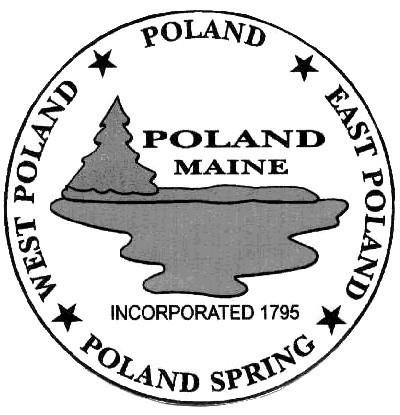 Plow & Sanding EquipmentRequest for ProposalsThe Town of Poland is accepting bids for plow and sanding equipment with installation on a new 2023 or 2024 ten (10) wheeled truck chassis to be used as a plow/sander/dump truck for the next 15 years at our Public Works Department.The enclosed bid form must be used. Companies submitting bids must submit them in sealed envelopes with “Plow & Sanding Equipment Bid” clearly printed on the exterior. All bids must be delivered to the town office no later than: January 5, 2023 - 11:00 AM, at which time they will be opened and read publicly in the Town Office Conference room.   The Board of Selectpersons will consider proposals on Tuesday January 17, 2023 at 7:00 PM in the Town Office conference room.  Any questions regarding specifications should be directed to Adam Strout, Public Works Director @ (207) 329-9325, or astrout@polandtownoffice.org.  The Town of Poland reserves the right to reject any or all bids.TOWN OF POLANDREQUEST FOR PROPOSALS FOR PLOW & SANDING EQUIPMENTBID FORM - 2023Company:___________________________________________________________________Primary Contact:______________________________ Primary Phone:  __________________Address: ________________________________________________________________________________________________________________________________________________E-Mail Address: ______________________________________________________________Please circle YES or NO on the following specifications.  Any no answers must be accompanied with the spec number and the deviation or substitution:
HITCH AND WING SYSTEM:						1. Hitch to be of tilting design. 							YES          NO			Hitch shall tilt forward for engine access when two top pins are removed.		2. There shall be a double acting cylinder for plow lift.				YES          NO3. Three plow pin heights shall be provided.						YES          NO					4. Two horizontal tubes shall extend outward to the passenger side of   		YES          NOthe chassis to serve as support for the front wing post.5. Front slide travel shall be actuated by a hydraulic cylinder with			YES          NO			cable and sheath.6. The front slide will travel a minimum of 66".					YES          NO7. A beam shall tie both chassis tie rails together with the rear post.		YES          NO8. The rear wing shall have a three point attachment for top and bottom		YES          NO		push arm and lift cylinder attachment.9. Heavy Duty Push arms are adjustable in length to provide variable		YES          NOclearing paths.	 10. Please provide diameter and thickness of push arms			_________________________11. Lower wing arm should have a compression spring.				YES          NO12. A Timbren trip block shall be mounted between the nose of the wing   	YES          NOand the front post to allow the wing to trip over road obstacles.13. All hitch and wing mount gear shall be sandblasted, epoxy primed, and 	YES          NOpainted black. 										WING:14. Cutting Edge length: 10'.								YES          NO15. Overall Length: 11'. 								YES          NO16. Moldboard constructed from 8 gauge high strength carbon steel.  		YES          NO The wing shall be punched 12" on center. 17. Wing shall come with standard factory edge.					YES          NO18. The wing shall be sandblasted , epoxy primed, and painted.      			YES          NOHYDRAULICS:19. Front Mounted A 10 Rexroth Load Sense Pump with an 			YES          NOElectronic Low Oil Shut Off.	20. Air Operated Valves.								YES          NO21. All implement, and body lines shall be plumbed with stainless steel, 		YES          NOshort hose whips, and couplers. 22. Spreader functions shall be run by a Dickey John Control Point with		YES          NOGround Speed Features, and Air/Pavement Temperature Gauge. Plumbed so side dump may be lifted without effecting spinner or conveyer speed  23. 8 section Del Air controls to be mounted on pedestal in cab.			YES          NO24. Control Pattern as follows front to rear: 						YES          NO 	Body-         										Inner Body-       									Plow Lift-       									Plow Reverse-        								Plow Roll-      									Front Wing-      									Rear Wing-  									Shelf-  	25. A 40-gallon minimum oil reservoir with return line filtration, 			YES          NOshut off valve, and low oil sensor.        								BODY:26. Combination Spreader/Dump Body.						YES          NO27. Heavy Duty Body serving as Spreader or dump, transformed 		___________________________by a hydraulic tilting floor. Please provide degrees of inner floor tilt28. Inside Length: 13'. 								YES          NO29. List Body Side Height:						____________________________________30. List Tailgate Height: 						____________________________________		31. Hoist Cylinder: Single acting telescope.						YES          NO	32. Cab Shield: 24" overhang.								YES          NO33. The Sides, Front, Tailgate, and Cab Shield must be 				YES          NOconstructed of 3/16" 304 Stainless Steel. 34. The Tipper Floor shall be Constructed of 1/4" Hardox 450.			YES          NO35. Tailgate with double acting design with chains to adjust both functions. 	YES          NO36.Tailgate shall be air operated from within the cab and shall latch 		YES          NOand unlatch with double acting air cylinder. 37. Remote Grease for all Grease Points on Body. 					YES          NO38. The side tilt floor shall be raised to reload the conveyor by 			YES          NOuse of two double acting cylinders.  	39. The conveyor assembly shall be constructed of 3/16" 				YES          NOCorten steel and run longitudinally down the driver's side ofthe body, discharging in front of the rear wheels. Chain and floor shall be bolted in place not welded   40. Longsills and Cross members may be steel.  					YES          NO41. Side Dump Hinge & Pin to be Stainless Steel.					YES          NO42. Grease Cylinder Adjustment for Conveyor Chain. 				YES          NO43. There shall be a chain cover plate. 						YES          NO	44. The chain shall contain 3/8" x 1 1/2" bar flights every other link for 		YES          NOgreater strength and more even material flow. 45. The chain is driven by 25:1 ratio Worm gear box.				YES          NO46. Spinner Assembly is chassis mounted and is laterally and horizontally 		YES          NOadjustable as well as removable. 47. The chute is frame mounted and both adjustable and removable. And shall	YES          NOalso come with a completed fully functional summer chute for road shouldering or have provisions to rotate the winter chute. 48. A shovel holder shall be installed to the left hand side of body 			YES          NOtoward the front.  LIGHTING:49. Plow lights, Truck Light the Tough One, All-terrain lights			YES          NOwith 4" x 6" glass Halogen bulbs and Amber LEDs mounted near Plow Lights 50. 12 Volt, self-contained, rubber grommet mounted 2" x 6" oval, 		YES          NOLED strobes mounted Front and sides of Headboard, LED Strobes, Stop/Tail/Turn/ Backup Lights Installed in Rear Corner Posts.51. LED Wing and sander lights. 							YES          NO	HITCH52. Pintle Plate and Hook with D rings, air and electric				YES          NO  suitable for 20 ton trailer. Truck will prepped to end of frame. 										CALCIUM SYSTEM: 53. 160 Gallon Poly Headboard mounted Calcium Tank				YES          NOElectric Calcium Pump to be controlled by the Dickey John Control Point. 		PLOW:54. Plow shall be a High Speed 1 piece trip edge poly skin reversible 2 cylinder hydraulic curl.              YES      NO Cylinders shall be plumbed together to operate off of 1 circuit 					Please list plow make and model:  _______________________________________________		Cutting Edge Length: 11".Plow shall be punched 12" on center.The plow shall come complete with standard factory edge.Plow shall pin to hitch on standard 30 1/2" centers.There shall be a cable dead sheath leveling lifting device. No chain will be accepted.Drive frame Steel shall be painted black.C.TOTAL PRICE FOR EQUIPMENT INCLUDING INSTALLATION:  _________________________ DATE AFTER AWARD DATE THAT ITEMS CAN BE READY FOR USE:  __________________G.SIGNATURE OF REP COMPLETING FORM:  ________________________________________H. PRINTED NAME OF REP COMPLETING FORM:  _____________________________________